11.05.2016г.				  Торжок						   № 162О внесении изменений в постановление администрации от 02.04.2014 № 207 «О создании Совета по межнациональным отношениям при главе администрации Торжокского района»Постановляю:В связи с кадровыми изменениями внести в приложение №2 «Состав Совета при главе Торжокского района по межнациональным отношениям» постановления администрации Торжокского района от 02.04.2014 №207 «О создании Совета по межнациональным отношениям при главе администрации Торжокского района» следующие изменения:1. Исключить из состава Совета по межнациональным отношениям при главе администрации Торжокского района (далее – Совет):- Иванову О.Н., Холостова А.Н., Пименкову И.В., Копицу С.Ю., Коробцова В.П., Маркелова А.Е., Выжимова И.А., Бобкова Ю.В., Павлову Е.В.2.	Включить в состав Совета:- Разумихина Александра Анатольевича, начальника МО МВД России «Торжокский район» (по согласованию);- Ялыманова Романа Михайловича, начальника отделения управления ФМС России по Тверской области в Торжокском районе (по согласованию);- Горбачева Дмитрия Геннадьевича, начальника отделения управления ФСБ России по Тверской области в г. Торжке (по согласованию);- Евстратову Любовь Анатольевну, главу администрации Мирновского сельского поселения;- Владимирову Любовь Анатольевну, начальника УО и МП;- Акопяна Ваагна Меружановича – представителя армянской диаспоры (по согласованию);- Ефимова Анатолия Витальевича – оператора газовой котельной ООО «ТверьЭнегоСервис», представителя чувашской диаспоры (по согласованию).3. Назначить заместителем председателя Совета – Зуеву Елену Алексеевну, члена Совета, заведующую отделом культуры администрации района Торжокского района.4. Настоящее постановление вступает в силу со дня подписания, подлежит размещению на сайте администрации Торжокского района. Глава администрации района							Н.А. Лашина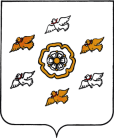   АДМИНИСТРАЦИЯ  ТОРЖОКСКОГО  РАЙОНА ТВЕРСКОЙ  ОБЛАСТИ  АДМИНИСТРАЦИЯ  ТОРЖОКСКОГО  РАЙОНА ТВЕРСКОЙ  ОБЛАСТИ  АДМИНИСТРАЦИЯ  ТОРЖОКСКОГО  РАЙОНА ТВЕРСКОЙ  ОБЛАСТИПОСТАНОВЛЕНИЕПОСТАНОВЛЕНИЕПОСТАНОВЛЕНИЕ